Whitnel United Methodist Church1373 Delwood Drive S.W. ~ Lenoir, NC 28645umcwhitnel@gmail.com www.whitnelumc.weebly.com Facebook: https://www.facebook.com/groups/745719882133333/Church Office	(828) 754-4012Parish Websites: www.foothillscooperativeparish.comRegular Calendar DatesSundays	Worship @ 9:30am 		Sunday School Classes 10:40 – 11:20 		Youth from 5-7:00pm (Youth House)Mondays 	CubScouts @ 6:30pm (Scout Center) – during school yearTuesdays 	Scout Troop @ 6:30pm (Scout Center)Thursdays	Silver Sneakers @ 10:00am (Trinity UMC)                      	Life Studies @ 6:30pm (GUMC Parsonage)- breaks for summer Free Community Meal every 2nd Wed. @ 6:00 at Whitnel (Sept-June)Church Prayer Breakfast: 2nd Sundays @ 8:00am (Sept – June)Next Leadership Meeting:                      Greeter           Announcements	Psalter/Creed ReaderJuly 21        Dottie		Charles		ClariceaJuly 28        Patricia		Trilla			JudyAug  4         Suzie		Judy			TrillaAug  11       Judy              	Suzie			DottieAug 18        Delbert		Averi			TrillaCommunion Helpers: 	Aug	4  (Trilla & Judy)	Sept 	1  (Dalton & Averi)7-7   Attendance: 23       General Fund: 515.00        In memory of Steve Strick by Dottie McGalliard  	Gen.7-14 Attendance: 30       General Fund: 2,410.00  In memory of Steve Strick by Mark & September Stallings Scout Ctr.Whitnel United Methodist Church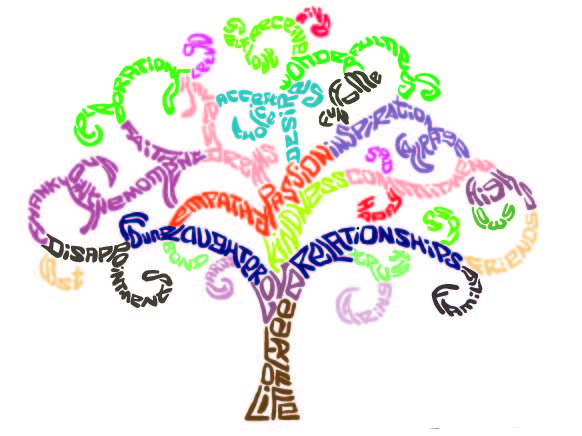 July 21, 2019Rev. Adam Love and Rev. Peter BrownA Place of Healing, Hospitality and HopeThe flowers on the altar are given to the glory of God.ENTRANCE  Greeting and Announcements				             *Enter, the Light of Christ    *Invocation			        *Psalter: Psalm 82						p. 804*Affirmation of Faith: The Apostle’s Creed   			p. 881	*Hymn of Preparation:  “How Great Thou Art”			p. 77THE WORD  Scripture Reading: Proverbs 13:12 (NRSV)                                   The Word of God for the People of God. / Thanks Be to God!  Sermon:	“Help Along the Path”                       Rev. Peter BrownRESPONSE TO THE WORD Joys/Concerns & Lord’s Prayer				    	     Presentation of the Ushers for our Offering     Offertory                                                                    *Doxology							p. 95SENDING FORTH*Hymn of Dedication: “You Are My All in All” 			Screen (The altar is open if anyone would like to come forward to pray.)*BenedictionGOING FORTH *Postlude          *You’re invited to stand as you are able.         See an Usher for hearing device if you need assistance hearing.Welcome! We extend a warm welcome to everyone who worships with us today. It is our blessing to have you with us and we sincerely hope that you will come again. Please fill out a visitor’s card and place it in the offering plate.Our Church Prays For…Our mission to serve like Christ, Trilla Annas, Jim Evans & Family, Dottie McGalliard, John Thomas, Dean Sigmon, Darrel Roseman, Robin McRary, The Livingston Family, Jan & Bobbie Prestwood, Charles & Doris Van Dyke, Ophelia Stallings, Jeff & Kim Drakeford, Parish Children & Youth, Parish College Students, Frank Effler, Trilla’s niece, Annie Church, Tammy Milhorn, Kim McGalliard, Michael Prestwood, Aaron Laws, Mary Lowery, Lisa Miller, Mrs. Pat Keefer, Rev. Jackie Taylor, Horace Eller, David Dyson, Richard Cline, Jr., Brent Swanson, Tony Parlier, Susan Foster, Sgt. Kelsey Michele Owens, Jerry Johnson, Carolyn Hampton, Our absent members, Donna Bryan, Judy Hamby, Louise Soots, Esther Williams, Dale & Debora Richey, Mary Lewis, Kathy Nelson’s son,  The Keefer Family, The Minton & Merkwa Families, Grant Starr, Trilla Annas’ sister-in-law, Kim Birtwistle, Charles Van Dyke’s grand-daughter, Ann Miller, Lori Anne Bowen, Barbara Starr, the family of Steve Strick at his passing on June 23HOMEBOUND:		       Mary Lou Klutz, Pat Keefer,  				       Ruth Prestwood 				       Agnes NormanHickory Falls:			       Kathy DavisKingston Residence of Hickory:	       Helen KincaidTODAY	Youth						5-7pmTuesday	Scout Troop (Scout Center)			6:30pmJuly 31		Parish Cookout & Swimming @ Redwood Park	6-8pmAug. 10		Back to School Bash @ Grace Chapel UMCAug. 11		Parish Covered Dish @ Mulberry Rec.		5-7pmGather up school supplies this summer!!!! 		Pencils 			eraser tops  Done!		wide ruled paper	24 count crayons		folder w/ pockets	pencil pouches		pencil boxes		child’s blunt scissorsBring them in weekly as we’re trying to create 900 school supply bags by August.Today’s Scripture Readings: - Proverbs 13:12 (NRSV)Hope deferred makes the heart sick,
    but a desire fulfilled is a tree of life.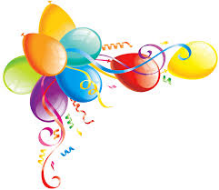 July Birthdays & Anniversaries21	Liz Keefer24	Scott & Tracie Triplett (Anniv)25	Jerald & Judy Wilson (Anniv)	Kathy D. Soots28	Jeff Bryant29	John V. BrownAddress Update... Lori Anne Bowen: P.O. Box 402 ~ King, NC 27021Make plans to attend our upcoming Parish Pool Party and Cookout at Redwood park pool on Wed. July 31 from 6-8p.  All the parish churches are invited and encouraged to invite others to join us.  We can have up to 75 swimmers and unlimited non-swimmers, based on the # of lifeguards we have hired. Bring your own chair. Thanks!Colliers: Hotdogs, buns, ketchup, mustard, onions, slaw, chili, relish + desserts and any pot luck sidesGamewell: chips and ice + desserts and any pot luck sidesWhitnel: paper products, and drinks + desserts and any pot luck sides      SIGN UP Sheet is in the Narthex for our items.Adam LoveColliers UMC:2633 Clarks Chapel Rd., Lenoir828-758-1658 (office)cell phone # 704 618-4629alove2@wnccumc.netPeter BrownOffice Hours: As Needed ~ 8am – 9pm (Sun - Fri)203-650-1404Gamewell UMC: 2897 Morganton Blvd. SW, Lenoirpbrown@wnccumc.net